Dobrý den milí osmáci. Propočtěte si následující tři příklady. Do sešitu si opište jejich zadání, zápis a samostatně je vyřešte. V online výuce mějte připravené sešity, psací pomůcky a kalkulačky. Společně zkontrolujeme všechny zadané úlohy. Připravte si případné dotazy k řešení úloh. Budeme kontrolovat i úlohy zadané dříve, což jsou úlohy 6,7 a 8. 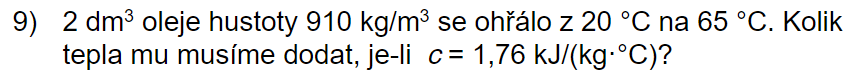 ZÁPIS:V = 2 dm3 = 0,002 m3ρ = 910 kg/m3t1 = 20 °Ct2 = 65 °Cc = 1,76 kJ/kg . °CQ = ? kJQ = m * c * (t2 – t1)m = ρ * Vm = 910 * 0,002m = 1,82 kgQ = ……….. ? dopočtěte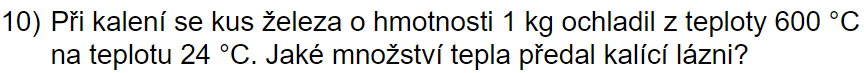 ZÁPIS:m = 1 kgt1 = 600 °Ct2 = 24 °Cc železa = 0,45 kJ/kg . °CQ = ? kJQ = m * c * (t1 – t2)Q = ……..? dopočtěte následující příklad samostatně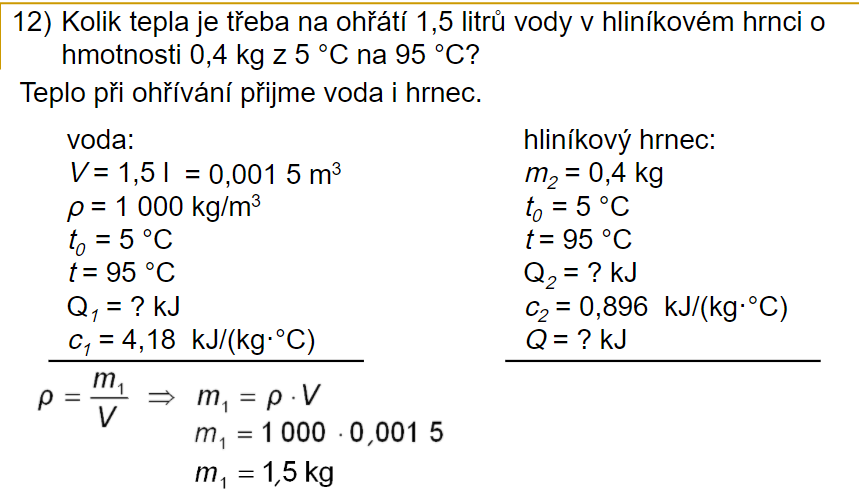 Poznámka: Spočtěte teplo Q1, které příjme 1,5 l vody k ohřátí na 95 °C a poté spočtěte teplo Q2, které příjme hliníkový hrnec 0,4 kg k ohřátí na 95 °C.Obě tato tepla pak sečtěte a tím vypočtete celkové teplo potřebné k ohřátí vody i hrnce.